CURRICULUM VITAEElkaina HAMMACHE
Attachée de recherche
DFEI : Division Firme et Économie Industrielle
CREAD : Centre de recherche en Économie Appliqué
pour le Développement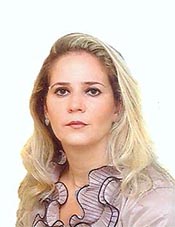 Né le : 18/04/1970
Adresse personnelle : 55 Avenue célestes, 16444 Beni-Messous, Alger
Adresse professionnelle : Université Alger 2, rue Djamel Eddine Al afghani,
Bouzareah, AlgerÉtude et diplômes :2001 : Magister, les libertés académiques des enseignants de l’enseignement supérieur,
           université Alger 2,Expérience professionnelle :01/12/2001 – à ce jour : Chercheure Division/ FEI-CREADPublications nationales :« les motivations des femmes algériennes à l’entreprenariat »,2017« la dimension psychosociologique dans la réussite entrepreneuriale », Revue CREAD N°90,
2éme trimestre 2010.« analyse du mouvement rap algérien », Revue ENAG, Raconte-moi ta ville, 4éme trimestre
2009. « Les libertés académiques dans l'enseignement supérieur », article publiée dans la revue du
CREAD, dans le numéro 62/63 du 4ème trimestre 2002 et 1er trimestre 2003.Communications internationales :« l’apport des structures d’accompagnement dans la création et la pérennité des
entreprises naissantes »organisé par la faculté des sciences juridiques, économiques et
sociales de l’Université Hassan2 de Casablanca et l’Université de Montpellier, lors des
1ère journées internationales de recherche en Entrepreunariat et PME(JIREPME), sur
l’Entreprenariat et stratégie des PME : Etat des lieux et perspectives », le 14&15 décembre
2012 à Casablanca-Maroc.« les actions de l’état Algérien pour les droits de la femme et les barrières sociologiques
à son émancipation », organisé par ALWANE Regional Summit sur « the Active Leaders
for Women’s Advancement in the Near East (ALWANE) Coalition »le 11&12novembre2012à Amman/Jordanie.« les femmes africaines à l’épreuve du développement, qui s’est tenu les 19et 20 juillet
2009 à Alger dans le cadre du 25ème festival culturel panafricain, avec communication
portant sur « la femme dans la sociologie »« Capital social entrepreneurial des femmes et performance des entreprises »,
l’université d’été de Tunis organisé par le CNAM, LISE-CNRS et le CREDIF à TUNIS le
5-7 juillet 2007 sur le thème « Entreprise, entrepreneuriat et développement local.
Approches par le genre, Enjeux épistémologiques et méthodologiques ».Communications nationales :Contribution avec communication au 1er forum de l’entreprenariat féminin en Algérie, intitulée « évaluation des politiques d’encadrement de l’entreprenariat féminin », par et à l’université Alger3,le 11decembre 2017.Contribution aux 4emes journées scientifiques internationales sur l’entreprenariat dont le
thème est « l’entreprenariat des jeunes : variété des contextes, des acteurs et des
circonstances », les 23 et 24 avril 2013, Université Mohamed Khider, Biskra,avec une
communication intitulée « L’AIDE À LA CREATION D’ENTREPRISES CHEZ LES
JEUNES EN ALGERIE : ENTRE MOTIVATIONS ET CONTRAINTES
ENVIRONNEMENTALES », présentée avec mon collègue Mr Aissa Bensedikcontribution avec communication au colloque de l’université de Biskra ; 22 et 23 avril
2012. Intitulé de la communication : L’apport des structures d ‘accompagnement dans la
mise en place d’une stratégie. Communication avec Mr ziane saidcontribution avec communication au colloque organisé par l’université d’Ouargla, le 18 et
19 avril 2011. Intitulé de la communication : L’apport des structures d‘accompagnement
dans le développement et la réussite de l’entreprise. Communication avec Mr ziane said« la formation et l’accompagnement des femmes pour le développement économique
et social, qui s’est tenu les 22et 24 Février 2010 à Alger, avec communication sur « le
mouvement associatif entrepreneurial en Algérie et l’encadrement des femmes »« la violence sexuelle dans le milieu scolaire », « 1er séminaire National sur la
sexologie et la santé », TIMIMOUN, 25 & 30Avril 2009 Intitulé de la communication »,Séminaire sur la « femme, famille et éducation », les 28 et 29 juin2007 à l’Aurassi, par le
ministère de la famille et de la solidarité national »avec une communication sur «les
théories utilisées dans la sociologie de la femme en Algérie »« Petite entreprise, Entreprenariat et Développement Local : une approche comparative
Tunisie Algérie Maroc sous l’angle des relations Europe-%Maghreb » et sur « Les
mondes sociaux de l’entreprise au Maghreb : l’état des savoirs », le 11-12 novembre
2006 à l’hôtel Adhrir à Bordj El Kiffan. le thème « des logiques d’action féminines :
contribution à la sociologie d’action des femmes entrepreneurs algériennes ».Rapport de rechercheContribution au rapport PNR sur l’apport des incubateurs dans la formation des
entrepreneurs en Algérie à partir de 2ème trimestre 2011, et du PNR « rapports usagersdouanes
»à partir de 1er trimestre 2012Contribution au rapport de l’étude commandité par le M.P.T (Ministre des Postes ET DES
Technologies Nouvelles) sur «l’Évaluation du programme Ousratic », à partir du 1er
trimestre 2009, sous la direction de Mr AbdouContribution au rapport du projet de recherche CREAD, à partir du 2ème trimestre2007,
dirigé par Mr A.Bensedik sur le thème « les jeunes entrepreneurs »Contribution au rapport du projet de recherche FSP-SHS Maghreb Axe : Territoires,
développement et mondialisation, avec la thématique « performance d’entreprises et
capital social des femmes entrepreneurs », (article en cours de publication), à partir du 1er
trimestre 2006Contribution au rapport du projet de recherche CREAD sur « la réappropriation des
cultures mondes au niveau local », à partir du 1er trimestre 2005 avec le thème
« contribution à une sociologie de la musique rap algéroise » et publication d’un article
dans « Racontes-moi ta ville- Ouvrage collectif (sous la direction de Fatma Oussedik)Contribution au rapport du à l'étude commandée par le Ministère de la Petite et Moyenne
Entreprise (PME) et de l'Artisanat sur "Les entreprises prestataires de services aux
entreprises" à partir du 1er trimestre 2004.Contribution au rapport de l'étude commandée par l'UNICEF et le Ministère de
l'Education Nationale sur "La violence en milieu scolaire», à partir du 1er trimestre 2003.Contribution au rapport du projet de recherche CREAD, à partir du 1er trimestre 2001 sur
"La recherche développement au sein des entreprises algériennes : La problématique de
la veille technologique" Contribution au projet de recherche CREAD, à partir du 1er
trimestre 1998Contribution au rapport du projet de recherche sur "Les enseignants universitaires
algériens ; conditions, attitudes et pratiques professionnelles". sous la direction de Mr
Ghalamallah, à partir du 1er trimestre1998.Expertise :Réalisation de  l’étude  IEMED sur « l'inclusion des acteurs locaux dans la promotion de l'entrepreneuriat féminin à Alger »,2017Contribution à l’étude OIT sur » l’évaluation nationale du développement de l’entreprenariat féminin en Algérie », 2017Direction d’un projet de recherche CREAD sur « les obstacles à l’entreprenariat féminin en Algérie ; causes & solutions » Contribution au PNR sur l’apport des incubateurs dans la formation des entrepreneurs en
Algérie à partir de 2ème trimestre 2011, et du PNR « rapports usagers-douanes »à partir de
1er trimestre 2012Contribution à l’étude commanditée par le M.P.T (Ministre des Postes et des Technologies
Nouvelles) sur «l’Evaluation du programme Ousratic », à partir du 1er trimestre 2009, sous
la direction de Mr AbdouContribution au projet de recherche CREAD, à partir du 2ème trimestre2007, dirigé par
Mr A.Bensedik sur le thème « les jeunes entrepreneurs »Contribution au projet de recherche FSP-SHS Maghreb Axe : Territoires,
développement et mondialisation, avec la thématique « performance d’entreprises et
capital social des femmes entrepreneurs », 2006Contribution au projet de recherche CREAD sur « la réappropriation des cultures mondes
au niveau local », à partir du 1er trimestre 2005 avec le thème « contribution à une
sociologie de la musique rap algéroise » et publication d’un article dans « Racontes-moi
ta ville- Ouvrage collectif (sous la direction de Fatma Oussedik)Contribution à l'étude commandée par le Ministère de la Petite et Moyenne Entreprise
(PME) et de l'Artisanat sur "Les entreprises prestataires de services aux entreprises" à
partir du 1er trimestre 2004.Contribution à l'étude commandée par l'UNICEF et le Ministère de l'Education Nationale
sur "La violence en milieu scolaire», à partir du 1er trimestre 2003.Contribution au projet de recherche CREAD, à partir du 1er trimestre 2001 sur "La
recherche développement au sein des entreprises algériennes : La problématique de la
veille technologique «Contribution au projet de recherche CREAD, à partir du 1er
trimestre 1998Contribution au projet de recherche sur "Les enseignants universitaires algériens ;
conditions, attitudes et pratiques professionnelles". sous la direction de Mr Ghalamallah
, à partir du 1er trimestre1998.Modules enseignés :Terminologie, département de l’Histoire, université Alger2, 2010/2011.Terminologie, département de l’Histoire, université Alger2, 2011/2012Maitrise des logiciels :SPSS 18, analyse de questionnaire.Divers :Associations : AME, ALWANESports : Natation, volley, tennisLoisirs : Dessin, théâtre, artisanat